Visual Arts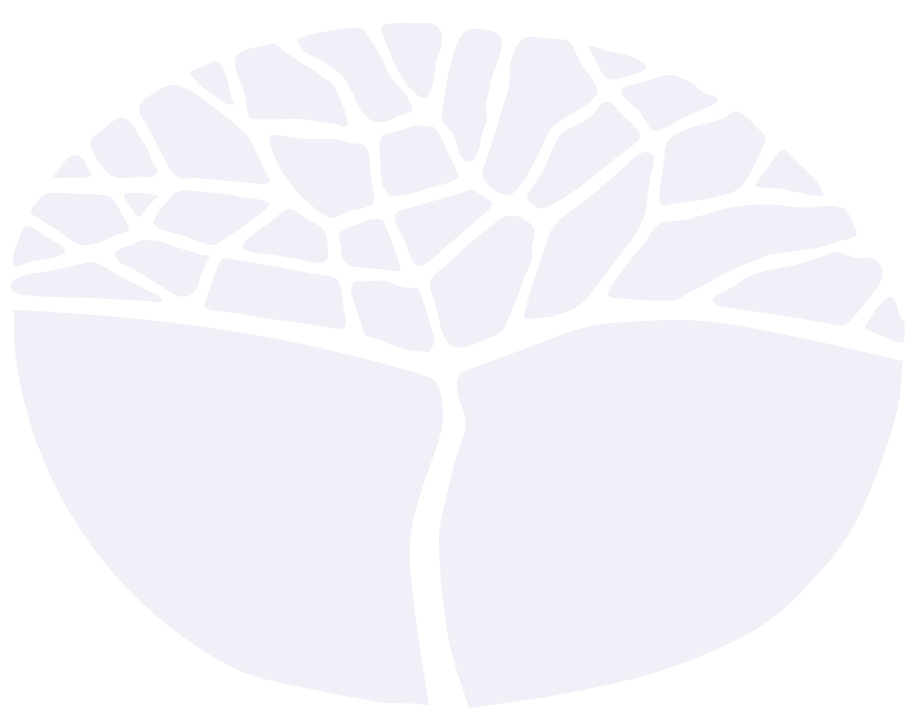 ATAR courseYear 12 syllabusAcknowledgement of CountryKaya. The School Curriculum and Standards Authority (the Authority) acknowledges that our offices are on Whadjuk Noongar boodjar and that we deliver our services on the country of many traditional custodians and language groups throughout Western Australia. The Authority acknowledges the traditional custodians throughout Western Australia and their continuing connection to land, waters and community. We offer our respect to Elders past and present.Important informationThis syllabus is effective from 1 January 2024.Users of this syllabus are responsible for checking its currency.Syllabuses are formally reviewed by the School Curriculum and Standards Authority (the Authority) on a cyclical basis, typically every five years.Copyright© School Curriculum and Standards Authority, 2023This document – apart from any third-party copyright material contained in it – may be freely copied, or communicated on an intranet, for non-commercial purposes in educational institutions, provided that the School Curriculum and Standards Authority (the Authority) is acknowledged as the copyright owner, and that the Authority’s moral rights are not infringed.Copying or communication for any other purpose can be done only within the terms of the Copyright Act 1968 or with prior written permission of the Authority. Copying or communication of any third-party copyright material can be done only within the terms of the Copyright Act 1968 or with permission of the copyright owners.Any content in this document that has been derived from the Australian Curriculum may be used under the terms of the Creative Commons Attribution 4.0 International licence.ContentRationale	1Course outcomes	2Organisation	3Structure of the syllabus	3Organisation of content	3Representation of the general capabilities	5Representation of the cross-curriculum priorities	6Unit 3 – Commentaries	7Unit description	7Suggested contexts	7Unit content	7Unit 4 – Points of view	10Unit description	10Suggested contexts	10Unit content	10School-based assessment	13Grading	15ATAR course examination	16Practical (production) examination design brief – Year 12	17Written examination design brief – Year 12	18Appendix 1 – Grade descriptions Year 12	19Appendix 2 – Glossary	21RationaleThe Visual Arts ATAR course encompasses the practice and theory of the broad areas of art, craft and design. Students have opportunities to express their imagination, develop personal imagery, develop skills and engage in the making and presentation of artwork. They develop aesthetic understandings and a critical awareness that assists them to appreciate and make informed evaluations of art.This course places value on divergence, uniqueness and individuality. It assists students to value and develop confidence in their own creative abilities and to develop a greater understanding of their environment, community and culture. The Visual Arts ATAR course engages students in a process that helps them develop motivation, self-esteem, discipline, collaborative practice and resilience, all of which are essential life skills. Enterprise and initiative are recognised and encouraged.Within contemporary society, there is increasing demand for visual literacy: the ability to perceive, understand, interpret and evaluate visual information. The Visual Arts ATAR course enables students to develop their visual literacy and communication skills and become discriminating in their judgements. Particular aspects of life are understood and shared through visual symbol systems that are non-verbal modes of knowing.The Visual Arts ATAR course encourages students to develop problem-solving skills together with creative and analytical ways of thinking. Innovation is encouraged through a process of inquiry, exploration and experimentation. Students transform and shape ideas to develop resolved artwork. They engage in art making processes in traditional and new media areas, which involve exploring, selecting and manipulating materials, techniques, processes, emerging technologies and responses to life. This course allows them to engage in traditional, modern and contemporary art forms, such as sculpture, painting, drawing, graphic design, printmaking, collage, ceramics, earth art, video art, installations, textiles, performance, photography, montage, multimedia, and time-based works and environments.Students gain knowledge, understanding and appreciation of art and culture, both in Australian and international contexts. They analyse and evaluate their own works and the works of others from a range of historical and cultural viewpoints, and develop an appreciation of the role of art in the community and their daily lives. Through their art experiences, they come to an understanding of broader questions about the values and attitudes held by individuals and societies and gain an awareness of the role that art plays in reflecting, challenging and shaping societal values.The Visual Arts ATAR course aims to enable students to make connections to relevant fields of study and to more generally prepare them for creative thinking and problem-solving in future work and life. It aims to contribute to a sense of enjoyment, engagement and fulfilment in their everyday lives, as well as to promote an appreciation for the environment and ecological sustainability.Course outcomesThe Visual Arts ATAR course is designed to facilitate achievement of the following outcomes.Outcome 1 – Visual arts ideasStudents use creative processes to research, develop and communicate art ideas.In achieving this outcome, students:research and generate ideasuse visual language to express ideasdevelop and refine ideas for specific purposes, contexts and audiences.Outcome 2 – Visual arts skills, techniques and processesStudents use creative skills, techniques, processes, technologies and conventions to produce resolved artwork.In achieving this outcome, students:use art elements and principles in the production of artworkuse skills, techniques and processes to complete artworkselect and present artwork for audiences and contexts.Outcome 3 – Responses to visual artsStudents respond to, reflect on and critically evaluate their own art and the art of others.In achieving this outcome, students:respond to the qualities of artworkreflect on the thinking and creative processes of their art experiencescritically evaluate artwork using visual language and art terminology.Outcome 4 – Visual arts in societyStudents understand the role of visual arts in society.In achieving this outcome, students:understand how art varies according to time and placeunderstand the social, cultural and historical contexts of visual arts.OrganisationThis course is organised into a Year 11 syllabus and a Year 12 syllabus. The cognitive complexity of the syllabus content increases from Year 11 to Year 12.Structure of the syllabusThe Year 12 syllabus is divided into two units which are delivered as a pair. The notional time for the pair of units is 110 class contact hours.Unit 3 – CommentariesIn this unit, students engage with the social and cultural purposes of art making and interpretation. The focus is on commentaries.Unit 4 – Points of viewIn this unit, students identify and explore concepts or issues of personal significance in art making and interpretation. The focus is on points of view.Each unit includes:a unit description – a short description of the focus  of the unitsuggested contexts – a context in which the unit content could be taughtunit content – the content to be taught and learned.Organisation of contentThe course content is the focus of the learning program. The course content is divided into two content areas:Art makingArt interpretationArt makingInquiryInvestigation, development, planning, documentation and refinement of artwork describe the inquiry process. The development of ideas includes a range of investigative approaches, including direct observation, exploration and expressive drawing. Researching and selecting information and inspiration provides a basis for portraying ideas, thoughts and feelings. Resource and time management are central to the creation of artwork and the development of ideas.Visual languageVisual language involves using the elements and principles of art, symbols and conventions to arrive at visual solutions to communicate ideas. The use of visual language helps shape the creation and evaluation of artwork. The artist(s) visual language prescribes the formal organisation (composition) of the artwork.Visual influenceViewing and exploring others’ artwork and visual sources provides the challenge of considering a range of approaches to adopt, extend or reject from one’s own artwork. Viewing and appraising others’ artwork informs and influences the inquiry process.Art forms, media and techniquesStudents combine and manipulate media and techniques in selected art forms. This provides opportunities to work flexibly, discover innovative solutions and develop original approaches to art making through exploration and experimentation.Art practiceThis involves the use of skills and processes in order to produce and present artwork. Health and safety guidelines, together with the exercise of civic, social and environmental responsibility, must be adhered to in the learning environment.  Art practice requires discernment and the ability to make informed and sensitive choices with an awareness of ethical, legal and economic issues such as appropriation, copyright, censorship and marketing.PresentationThe display of artwork provides opportunities to participate, promote and critique own and others’ artwork. Presentation therefore involves arranging, organising and displaying ideas and artwork for audiences.ReflectionReflection involves revisiting and reconsidering options and alternatives when developing ideas and artwork. Describing, analysing and critically evaluating thinking and working processes enhances one’s own artistic practice. Reflection includes the acknowledgement of visual influences on the development of artwork.Art interpretationVisual analysisVisual analysis promotes critical thinking through strategies of formal analysis and the use of critical analysis frameworks. Analysis involves comparing, commenting on and making informed judgements about artworks which are representative of a range of art forms from various times and places. Visual analysis takes into account formal concerns as well as contextual factors relating to time, place, race, culture, gender identity, religion and politics in order to make informed judgements about how meanings are communicated.Personal responsePersonal response involves sharing, discussing and justifying opinions about artwork, both first-hand and in reproductions. The field of visual arts is subject to different interpretations and informed responses should take into account varying contexts from which a work is created and experienced. Responding to artwork can stimulate insights, encourage deeper understandings, challenge preconceived ideas and involve making connections between oneself and others.Meaning and purposeEach viewer constructs their own meaning based on their own experiences and the evidence provided in artwork. Commentaries on art by critics, historians, theorists and artists provide essential information and further access to the meanings and purposes of artwork.Social, cultural and historical contextsKnowledge about the relationships between artists, artwork, audiences and contextual factors is fundamental to interpreting and understanding visual artwork. Research into contexts includes consideration of the stylistic and technical aspects of artwork in order to locate them in particular times, places and cultures. Visual arts practice plays an important role in forming a significant part of the economy and providing career opportunities in Australia and internationally.Representation of the general capabilitiesThe general capabilities encompass the knowledge, skills, behaviours and dispositions that will assist students to live and work successfully in the twenty-first century. Teachers may find opportunities to incorporate the capabilities into the teaching and learning program for the Visual Arts ATAR course. The general capabilities are not assessed unless they are identified within the specified unit content.LiteracyThe visual arts rely on multi literacies; oral, visual, kinetic, text based and digital literacy, all of which are fundamental to learning, communicating, creating and responding.NumeracyAn ability to apply numerical concepts such as space, scale, proportion, depth, ratio and pattern is the foundation of all composing and creating in the visual arts.Information and communication technology capabilityThe information and communication technology (ICT) capability enables students to use digital tools and environments to represent their ideas and artwork. They use digital technologies to locate, access, select and evaluate information, work collaboratively, share and exchange information and communicate with a variety of audiences.Critical and creative thinkingThe visual arts are dependent on the development of creative and critical thinking. In creating artwork, students draw on their curiosity, imagination and thinking skills to pose questions and explore ideas. They consider possibilities and processes and make choices that assist them to take risks and express their ideas creatively.Personal and social capabilityLearning in the visual arts promotes self-discipline, initiative, confidence, empathy and adaptability as students work individually and collaboratively. As art makers, they acquire facility with tools, media, skills and techniques and they develop and apply personal abilities such as self-discipline and goal setting.Ethical understandingEthical understanding is developed and applied in the visual arts when students encounter or create artwork that requires ethical consideration, such as artwork that is controversial, involves a moral dilemma or presents a biased point of view. Students actively engage in ethical decision making when reflecting on their own and others’ artwork.Intercultural understandingIntercultural understanding in the visual arts assists students to explore new ideas, media and practices from diverse local, national, regional and global cultural contexts. Students are encouraged to demonstrate 
open-mindedness to perspectives that differ from their own and to appreciate the diversity of cultures and contexts in which artists and audiences live.Representation of the cross-curriculum prioritiesThe cross-curriculum priorities address contemporary issues which students face in a globalised world. Teachers may find opportunities to incorporate the priorities into the teaching and learning program for the Visual Arts ATAR course. The cross-curriculum priorities are not assessed unless they are identified within the specified unit content.Aboriginal and Torres Strait Islander histories and culturesThe study of Aboriginal and Torres Strait Islander histories and cultures enriches understanding of the diversity of art making practices in Australia and develops appreciation of the need to respond to artworks in ways that are culturally sensitive and responsible.Many Australian Indigenous artists affirm connection with Country/Place, People and Culture through their visual arts making, with more traditional artworks representing cultural and clan knowledge that can only be used with permission. Study of the visual arts created by Aborigines and Torres Strait Islanders exposes students to a view of the Australian landscape that is unique, expressive and personal.Other Australian Indigenous artists offer a more contemporary view of Australian society. Many of these artists are part of the wider community of Australian artists and their artwork is as various and individual as other contemporary Australian artists.Asia and Australia's engagement with AsiaAsia and Australia’s engagement with Asia provides rich, engaging and diverse contexts in which to investigate making and responding to visual artwork which has arisen from the rich and diverse cultures, belief systems and traditions of the peoples of the Asian region.SustainabilitySustainability provides engaging and thought-provoking contexts in which to explore the nature of art making and responding and enables the investigation of the interrelated nature of social, economic and ecological systems.Students can use the exploratory and creative platform of the visual arts to develop world views that recognise the importance of social justice, healthy ecosystems and effective action for sustainability. Through their art work, students may persuade others to take action for sustainable futures.Unit 3 – CommentariesUnit descriptionThe focus for this unit is commentaries. In this unit, students engage with the social and cultural purposes of art making to produce a unique and cohesive body of work. Broad and innovative inquiry includes the conceptualisation and documentation of experiences within contemporary society. Students transform ideas and develop concepts using innovative approaches to art making and presentation. They document their thinking and working practices, having the flexibility to work across media and art forms.Students research artwork providing critical comment on the meaning, purpose and values communicated. They examine their own beliefs and consider how the visual arts have reflected and shaped society in different times and places.Consideration is given to the roles of artists in different societies, for example, hero, outsider, commentator and social critic. Students investigate the social functions of art, for example political and ideological expression, satire, social description or graphic communication. They address the relationship between form, function and meaning and develop understandings of how artists are influenced by pervasive ideas, events and circumstances, and how re-contextualisation contributes to meanings and messages in artwork.Suggested contextsTeachers and students explore one or more of the following suggested contexts in this unit (this list is not exhaustive):concepts: social commentary, power and persuasion, freedom of speech, satire, narratives, ceremony and ritualstyles and approaches: the Bauhaus, modernism, postmodernism and abstractionmaterials: new technologies, found objects, aerosol art, new technologies, oil paintmeanings and messages: narratives, popular art as cultural commentary, stereotypes, wars, art in society, propagandapurposes: propaganda and universal issues, such as globalisation.Unit contentAn understanding of the Year 11 content is assumed knowledge for students in Year 12.The written and practical examinations require students to respond to, or convey their understanding of, the concept of commentaries as outlined in the unit description.This unit includes the knowledge, understandings and skills described below. This is the examinable content.Art makingInquiryexplore drawing involving observation to conceptualise ideas, explore themes and develop meaning in artworkuse a range of investigative approaches to explore, manipulate, develop and refine artworkexplore a variety of ways to produce, present and document a body of workVisual languageuse visual language (elements and principles of art) to transform artwork and communicate concepts in a considered and insightful wayVisual influenceinvestigate the techniques and approaches used by other artists to inform the development of own artworkselect stylistic influences and use specific artwork relating influences to own artworkexamine ways other artists have communicated persuasive ideas, issues or comment in artworkArt forms, media and techniquesadapt and apply materials and techniques to create artwork in selected art formsexperiment and refine the use of media and techniques to produce innovative artworkArt practiceexplore ways to use skills and processes to create new art forms and visual art practicesfollow correct health and safety practices, respecting and acknowledging the work and rights of othersmake informed and sensitive choices when developing and presenting artwork about different religious, cultural and social practicesPresentationplan, document and present an account of the thinking and working practices leading to the development of a body of workdiscerningly select and exhibit a body of workReflectionreflect on and maintain documentation of the development of thinking and working practicesprovide an artist statement that describes the ideas, meaning, influences and personal direction taken in art makingacknowledge primary and/or secondary visual influence(s)Art interpretationVisual analysisuse critical analysis frameworks and investigations to make comment on artworkanalyse and respond to unfamiliar artwork representative of a range of art forms and stylesconsider visual language (elements and principles of art) which influence production and responsemake comparisons and connections between artwork using art terminology to discuss formal organisation (composition), meaning and artistic stylePersonal responsesupport and justify opinions by offering a range of interpretations of artworkprovide alternative points of view when responding to artworkMeaning and purposeanalyse social, religious, political and cultural commentary of artwork from different times and placesidentify alternative perspectives and meaning communicated in artworkidentify formal, stylistic and technical elements which contribute to the function or meaning in artworkSocial, cultural and historical contextsin-depth examination and research of artists, groups, movements or cultures contextualising their practice within particular social, cultural or historical contextsundertake investigations and present case studies making links between art practices from different times and placescompare artwork that has been shaped or influenced by specific social, cultural or historical concernsUnit 4 – Points of viewUnit descriptionThe focus for this unit is points of view. Students identify and explore concepts or issues of personal significance in the presentation of a sustained, articulate and authentic body of work. They engage in sustained inquiry, exploring ideas and developing concepts to communicate a personal point of view.Students investigate a range of solutions using visual language and document the progressive resolution of thinking and working practices. Skills, techniques and processes are combined in the pursuit of new art forms, innovation and personal style.Students use critical analysis frameworks to develop an understanding of the practice of art making and art interpretation. They research and analyse factors affecting points of view such as time, place, culture, religion and politics, synthesising this knowledge to express a personal viewpoint or position. In the analysis of their own and others’ artwork, students reflect on the relationship between artwork, audiences and contextual factors, and consider how these contribute to the development of different perspectives.Suggested contextsTeachers and students explore one or more of the following suggested contexts in this unit (this list is not exhaustive):concepts: spiritual identity, the art and science nexus, duality, disunity, spirituality, aestheticsstyles and approaches: land art, hybrid art, virtual art, installation, environmental artmaterials: multimediameanings and messages: social and political environments, issues such as gender and race, personally significant contemporary themes, consumer societypurposes: social and/or personal expression, social, cultural and political commentaries.Unit contentThe written and practical examinations require students to respond to, or convey their understanding of, the concept of points of view as outlined in the unit description.This unit includes the knowledge, understandings and skills described below. This is the examinable content.Art makingInquiryuse innovative and expressive approaches to drawing and investigate a range of ways to develop and produce artworkselect, combine, manipulate and refine artwork developing a personal style and individual approach to visual art practiceplan, document and produce a cohesive body of work that demonstrates sustained inquiry and exploration of conceptVisual languageexplore, apply and refine visual language (elements and principles of art) to create innovative and personal visual solutions in the development and production of a body of workVisual influencepersonal selection and in-depth research of artists and art forms to inform own practiceinvestigate artists and artwork that represent individual, collective, innovative or challenging responses to themes, issues or points of view in the visual artsArt forms, media and techniquesinvestigate, extend and refine materials and techniques in the development and production of artworkcombine and use materials and techniques in selected art forms to purposefully construct and communicate meaningArt practiceapply a range of skills and processes to produce artwork demonstrating expressive and technical competencefollow correct health and safety practices, respecting and acknowledging the work and rights of othersmake informed and sensitive choices when developing and presenting artwork about different religious, cultural and social practicesPresentationpresent an account of the thinking and working practices leading to the development of a body of workselect and display artwork for exhibition considering space and audienceReflectionreflect on and maintain documentation of the development of thinking and working practices, explaining ideas and justifying a point of viewprovide an artist statement that describes the ideas, meaning, influences and personal direction taken in art makingacknowledge primary and/or secondary visual influence(s)Art interpretationVisual analysisuse critical analysis frameworks and historical research to undertake in-depth contextual or cross-cultural investigationsanalyse and compare unfamiliar artwork representative of a range of art forms, styles, times and placesconsider visual language (elements and principles of art) which influence production and responsemake comparisons and connections between artwork using art terminology to discuss formal organisation, meaning and artistic stylePersonal responseexplore issues  that shape critical response and discuss contextual factors that affect meaning and interpretationuse visual analysis and research to support personal responses and different points of viewMeaning and purposeexamine the relationship between audience, artwork and meaning using visual analysis, art history and researchexamine artwork that challenges attitudes, beliefs, values and ideologiesidentify formal, stylistic and technical elements which contribute to the function or meaning in artworkSocial, cultural and historical contextsresearch social, cultural, historical and other contextual factors influencing art practice using criticism and specific examplesundertake investigations and present case studies firmly locating the production and reception of selected artists, movements or groups in their social, cultural and historical contextsSchool-based assessmentThe Western Australian Certificate of Education (WACE) Manual contains essential information on principles, policies and procedures for school-based assessment that needs to be read in conjunction with this syllabus.Teachers design school-based assessment tasks to meet the needs of students. The tables below provide details of the assessment types for the Visual Arts ATAR Year 12 syllabus and the weighting for each assessment type.Assessment table practical component – Year 12Assessment table written component – Year 12Teachers are required to use the assessment table to develop an assessment outline for the pair of units.The assessment outline must:include a set of assessment tasksinclude a general description of each taskindicate the unit content to be assessedindicate a weighting for each task and each assessment typeinclude the approximate timing of each task (for example, the week the task is conducted, or the issue and submission dates for an extended task).In the assessment outline for the pair of units, each assessment type must be included at least once over the year/pair of units.The set of assessment tasks must provide a representative sampling of the content for Unit 3 and Unit 4.Assessment tasks not administered under test/controlled conditions require appropriate validation/authentication processes. For example, the teacher is able to cite clear evidence of the development of a response or performance/production.GradingSchools report student achievement in terms of the following grades:The teacher prepares a ranked list and assigns the student a grade for the pair of units. The grade is based on the student’s overall performance as judged by reference to a set of pre-determined standards. These standards are defined by grade descriptions and annotated work samples. The grade descriptions for the Visual Arts ATAR Year 12 syllabus are provided in Appendix 1. They can also be accessed, together with annotated work samples, through the Guide to Grades link on the course page of the Authority website at www.scsa.wa.edu.au.To be assigned a grade, a student must have had the opportunity to complete the education program, including the assessment program (unless the school accepts that there are exceptional and justifiable circumstances).Refer to the WACE Manual for further information about the use of a ranked list in the process of assigning grades.ATAR course examinationAll students enrolled in the Visual Arts ATAR Year 12 course are required to sit the ATAR course examination. The examination is based on a representative sampling of the content for Unit 3 and Unit 4. Details of the ATAR course examination are prescribed in the examination design brief on the following page.Refer to the WACE Manual for further information.Practical (production) examination design brief – Year 12Provided by the candidateResolved artwork(s): artwork submitted can take a variety of forms, including individual artwork(s) linked either conceptually or materiallyDeclaration of authenticityAs well as the following appendices:Photograph/s of resolved artwork/s for submission, as it/they would be displayedArtist statementVisual evidence of work in progressProduction validation (source acknowledgements)Electrical compliance (as required).Note: for further information, teachers are advised to refer to the Visual Arts ATAR course Practical (production) examination requirements document for each relevant year.Written examination design brief – Year 12Time allowedReading time before commencing work:	ten minutesWorking time for paper:	two and a half hoursPermissible itemsStandard items:	pens (blue/black preferred), pencils (including coloured), sharpener, correction fluid/tape, eraser, ruler, highlightersSpecial items:	nilProvided by the supervisorA source bookletAdditional informationArtwork in the source booklet can be sourced from any form, period, and/or culture.Appendix 1 – Grade descriptions Year 12Appendix 2 – GlossaryThis glossary is provided to enable a common understanding of the key terms in this syllabus.AbstractionA style of art that selects and emphasises one, or a number of the elements and principles of art, in order to depict an object or idea without attention to depicting the object in a realistic manner.AestheticRelating to or characterised by a concern with beauty or good taste (adjective); a particular taste or approach to the visual qualities of an object (noun).AnalysisComparing, commenting on and making informed judgements about artworks.AppropriationThe intentional borrowing, copying and alteration of pre-existing images and objects in a new context and/or for a new meaning.Art terminologyWords and phrases which have meaning specific to the visual arts.CensorshipThe act of suppressing artwork deemed objectionable on moral, political, aesthetic or other grounds.CompositionThe placement or arrangement of elements or parts in artwork. ConceptualEmphasising ideas rather than objects (or skills).Context (historical, social and cultural)Historical, social and/or cultural context refers to the time and place in which an artwork was created and the influence on artwork of those contexts.ConventionsTraditional or culturally accepted ways of doing things based on audience expectations.CopyrightThe exclusive right to make copies, license or otherwise exploit an artistic work.Critical analysis frameworksCritical analysis frameworks provide scaffolds for analysis of artworks. The four critical analysis frameworks, recommended for use by the School Curriculum and Standards Authority (SCSA), are STICI, Taylor, Feldman and Four Frames.Elements of artLine, colour, shape, texture, space, value (tone) and form.InfluencesThe capacity or power of persons or events to be a compelling force on, or produce effects on, the creations, actions, behaviours and/or opinions of others.InnovationA new invention or ideaPracticeRefers to the conceptual and physical processes of art making and how ideas, concepts and themes are developed.Principles of artAccepted conventions associated with organising the elements; can include unity, balance, hierarchy, scale, proportion, emphasis, similarity, repetition and contrast.Resolved artworkA resolved artwork is an artwork that would generally be considered display or exhibition ready. See Practical (production) examination requirements booklet.StyleA distinctive or characteristic manner of expression; the influencing context of an artwork, such as Impressionism or Romanticism: or postmodern, twenty-first century or contemporary.Visual devicesThe elements and principles of art and symbols and conventions are visual devices that the artist uses to communicate his/her intent.Visual languageVisual language is the use of the elements and principles of art, symbols and conventions to arrive at visual solutions to communicate ideas.Visual literacyThe ability to perceive, understand, interpret and evaluate visual information.Visual symbol systemsNon-verbal modes of communication eg. signs, symbols, perspective, representation.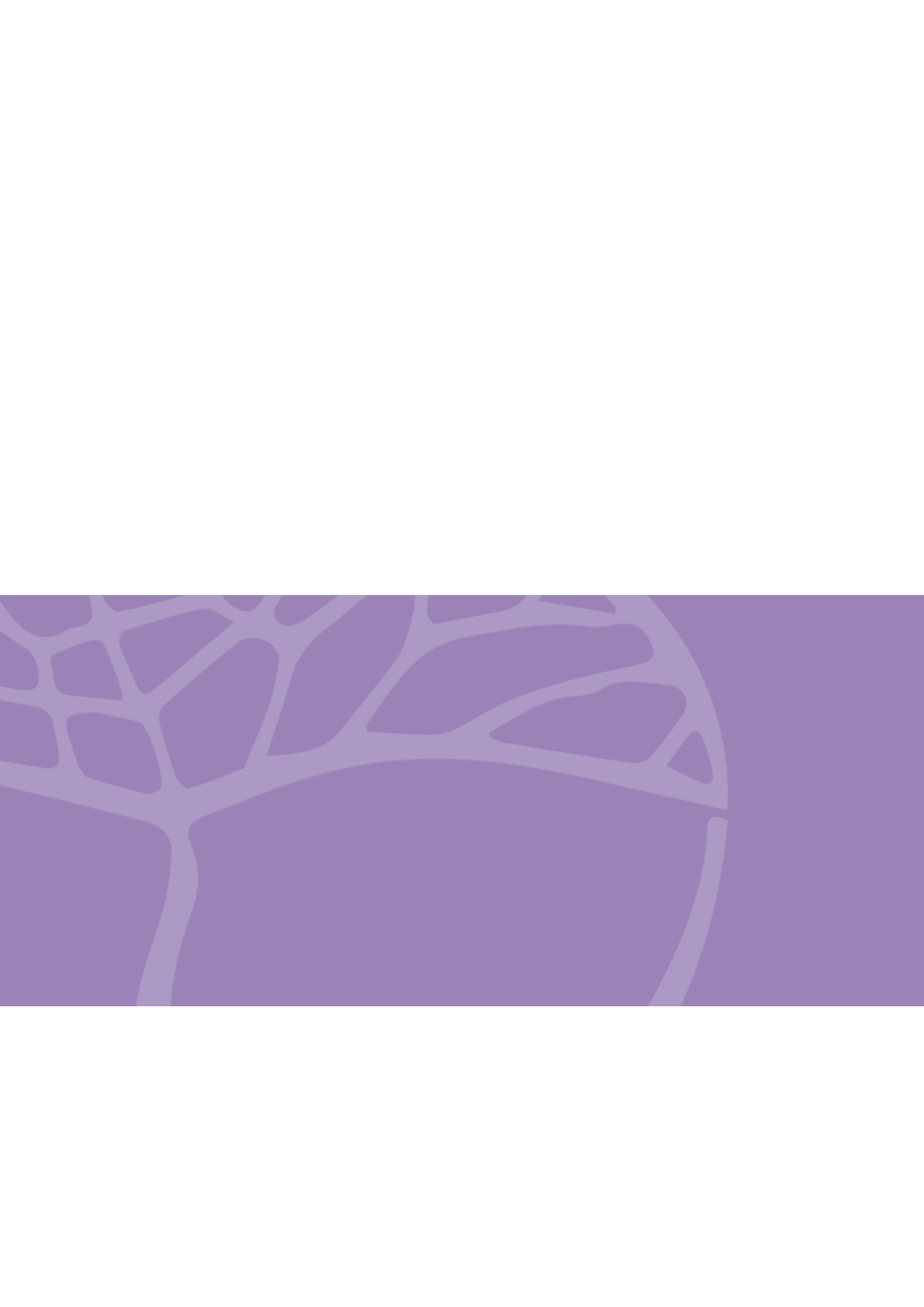 Type of assessmentWeightingTo SCSAWeighting for combined markExaminable taskPractical production includes the body of work and the resolved artwork.Body of work – documentation of thinking and working processesThis involves processes related to:investigative approaches, including drawing to create artwork (inquiry)using elements and principles of art (visual language)using sources of information and research (visual influence)transforming and developing artwork (art forms, media and techniques)producing artwork (art practice)displaying artwork (presentation)evaluating and refining thinking and working practices (reflection)Resolved artwork, including an artist statement and visual evidence of work in progressAssessed against the criteria related to Art makingCreativity/innovationCommunication of ideasUse of visual languageSelection of media and/or materialsApplication of skills and/or processesThe supporting documentation: artist statement and visual evidence support assessment in relation to these criteria.100%100%50%Type of assessmentWeightingTo SCSAWeighting for combined markAnalysisResponse to analysis and evaluation of artwork sourced from a variety of forms, periods, times and/or cultures. This typically involves:identifying and describing the elements and principles of artinterpretation of meaningscommenting on the relationship between the art form’s structure, purpose, ideas, issues, beliefs, attitudes, emotions and/or values.35%100%50%InvestigationCase studies involving research and visual analysis focused on Australian and/or international visual arts practice. Visual arts practice should be examined with consideration of context, such as historical, social and cultural factors which influence production and interpretation.35%100%50%Examination – WrittenTypically conducted at the end of each semester and/or unit and reflecting the examination design brief for this syllabus. This includes:visual analysispersonal responseinterpretation and discussion of meaning and purpose interpretation and discussion of historical, social and cultural context(s)unseen imagesshort, medium, extended (essay) and compare and contrast response typesand canoccur in-class and/or formal examination settingsinclude written, oral or creative responsesinclude response to an image, prompt or quote.30%100%50%GradeInterpretationAExcellent achievementBHigh achievementCSatisfactory achievementDLimited achievementEVery low achievementSubmissionSupporting informationCategory 1Two-dimensional artwork100% of the practical examinationORThe complete submission must not exceed two and a half square metres 
(2.5 sqm) when displayed for marking. The resolved artwork must not exceed 20 kg in weight when packed for marking.Category 2Three-dimensional artwork100% of the practical examinationORThe complete submission must not exceed 1.5 cubic metres in volume. The resolved artwork must not exceed 20 kg in weight when packed for marking.Three-dimensional artwork which includes audiovisual footage must not exceed four minutes in duration and must be submitted on USB, CD or DVD. File formats must be capable of being played in VLC Media Player for use on a PC or Mac.Two-dimensional artwork can accompany the resolved artwork submitted in this category. The two-dimensional submission must not exceed the size and weight restrictions as detailed in Category 1.Category 3Time and motion-based artwork100% of the practical examinationForms such as animation, film, audiovisual and slideshow, which may include sound recording, are submitted in this category. Each individual submission must not exceed four minutes in duration and must be submitted on USB, CD or DVD. File formats must be capable of being played in VLC Media Player for use on a PC or Mac.Photographs or audiovisual footage of two and three-dimensional artwork which is oversize and/or overweight and does not fit into Category 1 or 2 (for example, performance, installation and artwork which relies on a specific environment or site) can be submitted in Category 3, providing it is submitted on USB or DVD. File formats must be capable of being played in VLC Media Player for use on a PC or Mac.Two or three-dimensional artwork can accompany the resolved artwork submitted in this category. Two or three-dimensional submissions must not exceed the size and weight restrictions as detailed in Categories 1 and 2.SubmissionSupporting informationSection OneShort answer20% of the written examinationTwo questionsSuggested working time: 30 minutesThe questions require the candidate to respond to an image, prompt or quote.The candidate is required to respond to questions referring to visual language (elements and principles of art) using art terminology.The questions can have parts. The response can be in the form of a paragraph, lists, tables, diagrams or dot points as required by the question.Section TwoCompare and contrast essay40% of the written examinationOne questionSuggested working time: 60 minutesThe question addresses visual analysis, meaning and purpose, and personal response. The candidate refers to two artwork images provided in the source booklet.The candidate analyses and evaluates the two artworks, interprets meanings and comments on the relationship between the artworks. The candidate can also be required to comment on structure, purpose, ideas, issues, beliefs, emotions, attitudes and/or values communicated in each artwork.Artwork is sourced from a variety of forms, periods, times, and/or cultures. Prompts, including title, artist, and medium are provided. Relevant contextual information can be provided.Section ThreeExtended response based on research/investigations40% of the written examinationOne question from a choice of twoSuggested working time: 60 minutesEach question addresses one or more of the following: meaning and purpose, personal response, and social, cultural and/or historical contexts.The questions can include responding to an image, quote or prompt and can be in parts.The candidate is required to draw on their research/investigations and refer to an artist/artists/art movements and more than one artwork studied throughout the year.The candidate is required to draw on critical and historical understandings developed as part of their research/investigations.AArt making (production)Produces artworks showing highly proficient communication of sophisticated and inventive ideas.Demonstrates discerning manipulation and skilful use of media, techniques, skills and processes.Experiments effectively, and applies visual language convincingly in the production of artworks.Provides reflective and comprehensive documentation in the development and presentation of resolved artworks.AArt interpretation (analysis and investigation)Provides comprehensive and highly perceptive critical analyses that discuss complex ideas, make connections and explain the meanings and aesthetics of artworks.Provides insightful and articulate personal responses with considered justification and accurate evidence.Undertakes extensive research using multiple sources and synthesises contextual information to present insightful conclusions.BArt making (production)Produces artworks showing proficient communication of clear and well developed ideas.Demonstrates thorough manipulation and refined use of media, techniques, skills and processes.Experiments purposefully, and applies visual language thoughtfully in the production of artworks.Provides well-considered and logical documentation in the development and presentation of resolved artworks.BArt interpretation (analysis and investigation)Provides clearly structured analyses that interpret and explain how artworks have been constructed to communicate meaning.Provides coherent personal responses that are appropriately supported with specific evidence.Undertakes thorough research using relevant sources, selectively structuring contextual information to present well-supported conclusions.CArt making (production)Produces artworks showing communication of straightforward ideas.Demonstrates competent manipulation and appropriate use of media, techniques, skills and processes.Experiments in a straightforward manner, and applies visual language appropriately in the production of artworks.Provides clear documentation in the development and presentation of resolved artworks.CArt interpretation (analysis and investigation)Provides straightforward analyses that discuss the formal qualities and meaning communicated in artworks.Provides considered personal responses that are supported with selected evidence.Undertakes appropriate research using suitable sources to apply contextual information and present logical or clear conclusions.DArt making (production)Produces artworks which communicate simple, underdeveloped and/or superficial ideas.Demonstrates minimal manipulation with rudimentary and inconsistent use of media, techniques, skills and processes.Experiments partially and with rudimentary application of visual language in the production of artworks.Provides limited or incomplete documentation in the development and presentation of resolved artworks.DArt interpretation (analysis and investigation)Provides cursory analyses with generic discussion focused on obvious features of artworks.Provides brief personal responses with few or inappropriate reasons to support opinions.Undertakes minimal research, using limited sources to present information and conclusions.EDoes not meet the requirements of a D grade and/or has completed insufficient assessment tasks to be assigned a higher grade.